SERVIÇO PÙBLICO FEDERAL MINISTÉRIO DA EDUCAÇÃO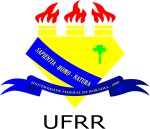 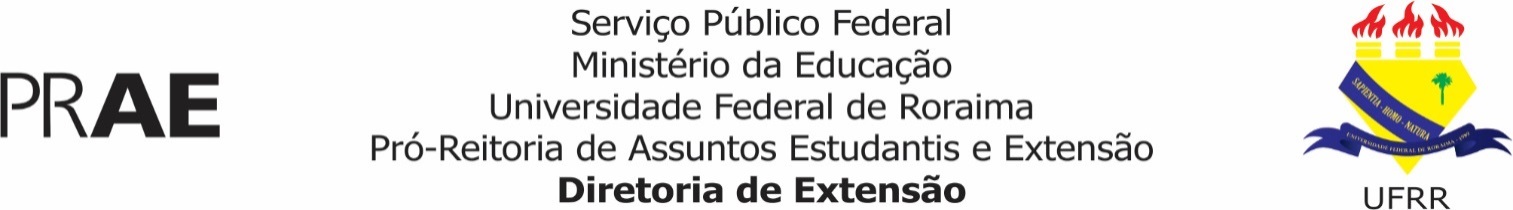 UNIVERSIDADE FEDERAL DE RORAIMAPRÓ-REITORIA DE ASSUNTOS ESTUDANTIS E EXTENSÃO – PRAE DIRETORIA DE EXTENSÃO - DIREXMÊS JULHO/AGOSTO 2020Boa Vista-RR, ______de agosto de 2020.___________________________________________                          ____________________________________________  Assinatura e Carimbo/ Siape do (a) Coordenador (a)                                                   Assinatura do (a) Bolsista      Bolsista: _______________________________________________________________________________________________      Coordenador: ___________________________________________________________________________________________      Setor: __________________________________________________________________________________________________      Ação de Extensão:________________________________________________________________________________________DiaJULHOHorário das atividadesJULHOHorário das atividadesJULHOHorário das atividadesJULHOHorário das atividadesAssinaturaObservaçõesDiaEntrada 1Saída 1Entrada 2Saída 2AssinaturaObservações15161718SÁBADOSÁBADOSÁBADOSÁBADOSÁBADOSÁBADO19DOMINGODOMINGODOMINGODOMINGODOMINGODOMINGO202122232425SÁBADOSÁBADOSÁBADOSÁBADOSÁBADOSÁBADO26DOMINGODOMINGODOMINGODOMINGODOMINGODOMINGO  2728293031                                                                     AGOSTO                                                                     AGOSTO                                                                     AGOSTO                                                                     AGOSTO                                                                     AGOSTO                                                                     AGOSTO                                                                     AGOSTOEntrada 1Saída 1Entrada 2Saída 2AssinaturaObservações1SÁBADOSÁBADOSÁBADOSÁBADOSÁBADOSÁBADO2DOMINGODOMINGODOMINGODOMINGODOMINGODOMINGO34Obs. do Bolsista:Obs. do Bolsista:Obs. do Bolsista:Obs. do Supervisor:Obs. do Supervisor:Obs. do Supervisor:Obs. do Supervisor: